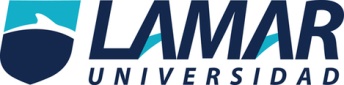 Paola Elizabeth Albarrán Sandoval2°AQUIMICA ICOMNETARIO DE “LA QUIMICA Y LA VIDA”Fecha de entrega 2 febrero de 2017Profesor: Daniel Rojas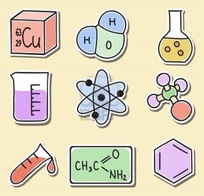 Bueno en mi opinión,  si la química no existiera no se desarrollarían las otras más de las ciencias como la biología, física, etc.  El impulsar a las personas para que tomen a la química como una ciencia necesaria ya que sin ella no se hubiera desarrollado los medicamentos, tampoco se hubieran encontrado las diferentes fuentes de energía, ni los tratamientos para diversas enfermedades que la actualidad se controlan con el desarrollo de estas los seres humanos han aumenta su calidad de vida.Con el desarrollo de la química  nos hemos podido comunicar y desarrollar inteligencia artificial, esto debido que los materiales que emplean para crear las diferentes tecnologías están compuestas de materiales, que sin la química jamás se hubieran podido conocerlos ni desarrollarlos más a fondo. Lo mismo sucede con lo que se emplea en el hogar al calentar  los alimentos, los focos, muebles, etc. Están compuestos por los químicos. En el ambiente la química se encuentra en los transportes, en la eliminación de gases, etc. Así como también en el arte se emplea para la creación de los materiales para elaborar obra de arte, en la música se emplea para crear discos con los que escucha la música, en el elaborar papel no sería posible debido a que sin la química no se podría crear las hojas de papel. Otros empleos de la química es en la salud desarrollando vacunas y medicamentos, en la alimentación al momento de utilizar fertilizantes, o químicos para aumentar la producción, así como también los conservadores para mayor duración de los alimentos, en los deportes en la elaboración de instrumentos para desarrollar al máximo las habilidades humanas, en la vestimenta al obtener los materiales para elaborar la ropa y los colorantes para teñir la ropa. Con todos los avances de la química se ha podido aumentar esperanza de vida en las poblaciones del mundo, también ha facilitado la vida de las personas con el empleo de máquinas, es por eso y más que debemos apreciar los avances químicos que se han dado hasta la actualidad ya que sin estos no podríamos subsistir.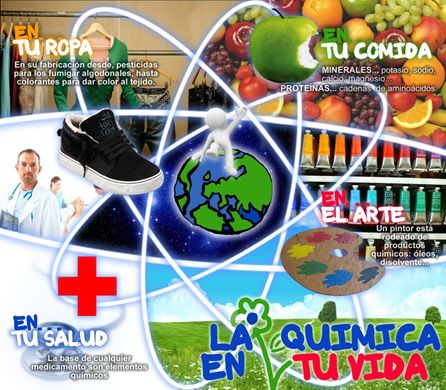 